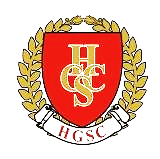 Name of candidate__________________Sign. of Candidate_________________Sign. of Invigilator_________________BIOLOGY (HSSC-I) SECTION –A (Marks: 17) Time Allowed: 25 Min 
 Note: Section – A is compulsory. All parts of this section are to be answered on this page and handed over to the Centre     Superintendent. Deleting/overwriting is not allowed. Do not use lead pencil.Q.1 Fill the relevant bubble for each part. Each part carries one mark. HCCS EDUCATIONAL SYSTEM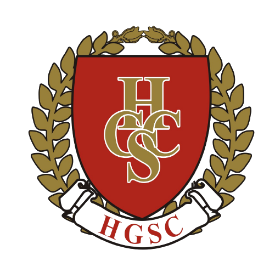  BIOLOGY HSSC I  (PRE BOARD EXAM, 2024)(SUBJECTIVE)SECTION – B (42 Marks)Q.2	Attempt all parts. All parts carry equal marks. 		            	      (14 x 3 = 42)SECTION – C (26 Marks)NOTE:	 Attempt all questions. All questions carry equal marks.	Q. 1 Write detail note on life cycle of angiosperms plants.ORDiscuss transport of food in plants with the help of pressure flow theory?Q2.Write detail note on conducting system of Heart.ORWrite detail note on structure of stomach.Q3. Write detail note on structure of gram positive and gram negative bacterial cell wall? ORWrite detail note on life cycle of HIV with the help of diagram? Q4. Write detail note on ETC in mitochondrion? OR Write detail note on phylum Echinodermata.Questions                   ABCCDABCD1.How many nitrogen atoms are present in adenine?25336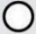 2.Tongue is involved in all of the following except:SelectionMasticationMixingMixingSwallowing3.Cocci forming irregular clusters are:StreptococciDiplococciStaphylococciStaphylococciSabrina4.Non-hyphal unicellular fungi are called:	YeastToadstoolsMushroomsMushroomsFruiting 
bodies5.________ is the procedure that separates molecules on the basis of their size, shape, molecular weight and surface charge.Centrifugation                             ElectrophoresisChromatography  Chromatography  Spectrophotometery6.The largest lymph duct called thoracic lymph duct drains into Subclavian Vein                                  Pulmonary Vein                Renal Vein                                         Renal Vein                                         Hepatic Portal Vein7.Viviparous animals are those in which Internal fertilization with external development in eggs  Internal fertilization with internal development inside female bodyInternal fertilization and internal development followed by hatching of eggInternal fertilization and internal development followed by hatching of eggExternal fertilization with external development8.The bond formed between glucose and fructose to form sucrose is1,4 Glycosidic Linkage                    1,6 Glycosidic Linkage1,2 Glycosidic Linkage                    1,2 Glycosidic Linkage                    1,3 Glycosidic Linkage9.During photorespiration, the glycolate is converted into glycine in a structure of cell called:Golgi BodiesMitochondriaGlyoxisomePeroxisomePeroxisome10.________is the yeast that grows in the mucous membrane of mouth or vagina. Candida albicansAspergillus fumigatusSaccharomyces cerevisiaeAspergillus ﬂavusAspergillus ﬂavus11.Circinate vernation is important feature of?Club mosses                Whish ferns                 Horse tails                           FernsFerns12.These are highly evolved of all plants on the earthBryophytes  PteridyophytesGymnosperms  AngiospermsAngiosperms13.Nucleoproteins found in HormonesEgg yolk        Chromosomes  MilkMilk14.The diagram shows part of a molecule of a carbohydrate formed by glucose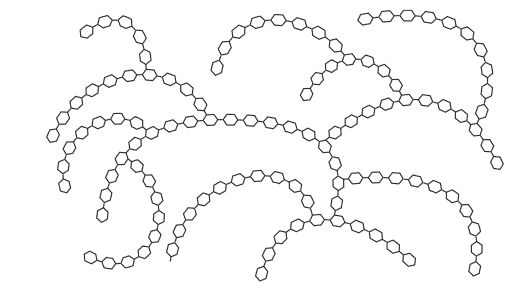 What is the name of the molecule?AmylosecelluloseGlycogenChitinChitin15.The diagram shows an electronmicrograph of a typical animal cell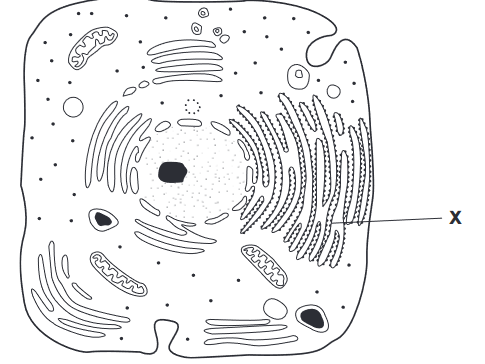 What is the function of the membrane system labelled X?
lipid synthesislipid synthesis and transportprotein synthesisprotein synthesis and transportprotein synthesis and transport16.In case of a snake bite when you treat a person by Antivenom serum which type of immunity is provided by this action? Humoral immune response                                    Passive immunityActive immunity                                                      naturally induced immunitynaturally induced immunity17.These cells also 
release lysosome 
enzymes that kill 
microorganisms?Neutrophils Lymphocytes Basophils Monocytes Monocytes Time allowed: 2:35 Hours	Total Marks Section B and C: 68Note:	The Questions of sections B and C are to be answered on the separately provided answer 	book. Use supplementary answer sheet i.e. sheet – B if required. Write your answers neatly and 	legibly.  1. Briefly discuss functions of micro bodies?ORWhat is the fate of H+ of photolysis in the process of photosynthesis?2. Compare different types of RNA?ORIllustrate the formation of triacylglycerol?3. Compare Lytic and Lysogenic cycle?ORCompare outer body structure of euglenoids, dinofalgellates and diatoms?4. Discuss different growth phases in plants?ORDiscuss structure of an artery?5. Differentiate between cartilaginous and bony fishes?ORWrite short note on role of k+ ions in the opening and closing of stomata?6. Write short note on mode of action of NK cells?ORWrite short note on role of lymphoid organ in circulatory system?7. Differentiate between protostomes and deuterostomes?ORDiscuss general characteristics of phylum hemichordates?8. Antibodies against measles are produced by plasma cells during an immune response. 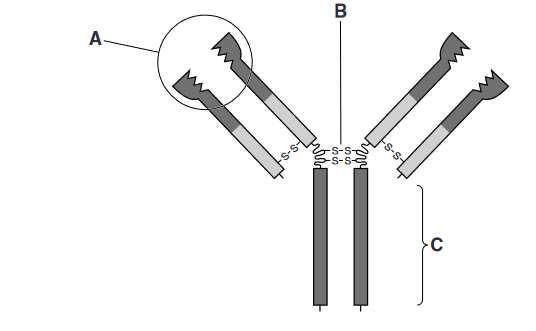 An antibody molecule is shown in the diagrama. Explain the functions of the parts labelled A, B and Cb. Write down the four mode of actions of antibodies ORCell membrane is the important boundary of a cell. A part of cell membrane shown in diagram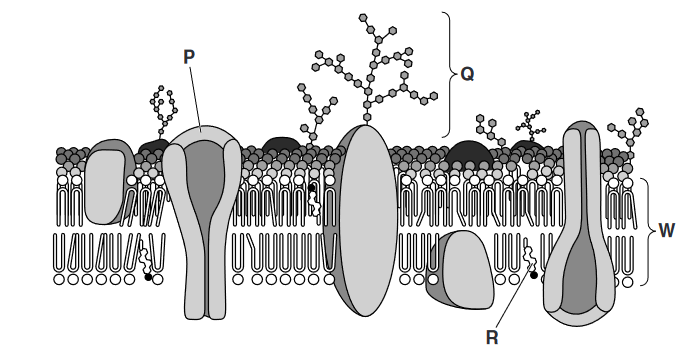 a. Write down the names of label part Q,P and Rb. Write down the functions of Q,P and R9. Keeping in mind the cell mediated immune response. Answer the following questions.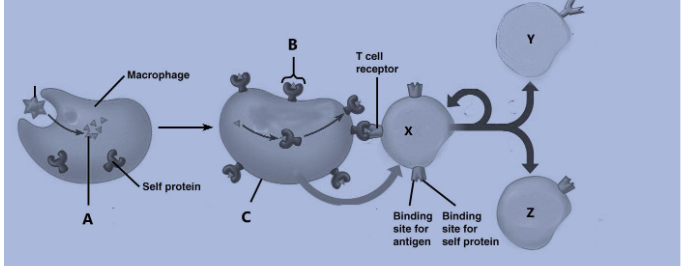 Identify the structures A,B & C. Recognize the cell responsible for producing antibody? How the role of Y and Z is different from each other?   ORWhat do you know about ECG and their use?10. What are the roles of Abscisic acid and ethene in plants growth and development?ORCompare Apoplast, symplast and vacuolar pathway of water transport in plants?11. Write down steps of evolution of multiple vein leave? OR Compare different groups of animal on the basis of body cavity12. Compare the evolutionary adaptations of the given phyla: 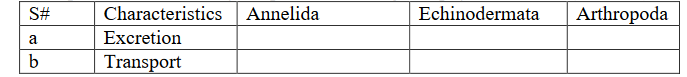 ORDraw life cycle of physarum?13. Differentiate between types of mycorrhizae?ORHow the evolution of pollen tube took place? Explain its importance.14. Compare endospore, exospore and cysts?ORWhy kingdom Protista is called as polyphyletic group